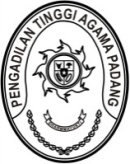 PENGADILAN TINGGI AGAMA PADANGKEPUTUSAN WAKIL KETUA PENGADILAN TINGGI AGAMA PADANGNOMOR : W3-A/0000/OT.01.3/10/2022TENTANGPEMBENTUKAN TIM PENDUKUNG AKTUALISASIPELATIHAN DASAR CALON PEGAWAI NEGERI SIPILGOLONGAN II ANGKATAN III TAHUN 2022WAKIL KETUA PENGADILAN TINGGI AGAMA PADANG,Menimbang	:	a.	bahwa dalam rangka aktualisasi terkait dengan implementasi manajemen Aparatur Sipil Negara (ASN) dan Smart ASN sesuai dengan nilai-nilai BerAkhlak Peserta Pelatihan Dasar Calon Pegawai Negeri Sipil Golongan II Angkatan III Tahun 2022 a.n. Rinaldi Orlando, A.Md.A.B. pada satuan kerja Pengadilan Tinggi Agama Padang, perlu dibentuk tim pendukung;		b.	bahwa yang namanya tercantum dalam lampiran Keputusan ini dipandang cakap dan mampu ditunjuk sebagai tim pendukung aktualisasi Peserta Pelatihan Dasar Calon Pegawai Negeri Sipil Golongan II Angkatan III Tahun 2022 pada Pengadilan Tinggi Agama Padang;Mengingat	:	1. 	Undang-Undang Nomor 5 tahun 2014 tentang Aparatur Sipil Negara;		2.	Peraturan Pemerintah Nomor 17 Tahun 2020 tentang Perubahan Atas Peraturan Pemerintah Nomor 11 Tahun 2017 tentang Manajemen Pegawai Negeri Sipil.;		3.	Peraturan Lembaga Administrasi Negara Nomor 10 Tahun 2021 tentang Perubahan atas Peraturan Lembaga Administrasi Negara Nomor 1 Tahun 2021 tentang Pelatihan Dasar Calon Pegawai Negeri Sipil;MEMUTUSKAN:Menetapkan	:	KEPUTUSAN WAKIL KETUA PENGADILAN TINGGI AGAMA PADANG TENTANG PEMBENTUKAN TIM PENDUKUNG AKTUALISASI PELATIHAN DASAR CALON PEGAWAI NEGERI SIPIL GOLONGAN II ANGKATAN III TAHUN 2022.KESATU	:	Membentuk Tim Pendukung Peserta Pelatihan Dasar Calon Pegawai Negeri Sipil Golongan II Angkatan III Tahun 2022 pada Pengadilan Tinggi Agama Padang sebagaimana tersebut dalam lampiran keputusan ini.KEDUA	:	Tim bertugas memberikan arahan dan dukungan terhadap rancangan aktualisasi Peserta Pelatihan Dasar Calon Pegawai Negeri Sipil Golongan II Angkatan III Tahun 2022 a.n. Rinaldi Orlando, A.Md.A.B. pada satuan kerja Pengadilan Tinggi Agama Padang.KETIGA	:	Keputusan ini berlaku terhitung sejak tanggal ditetapkan dengan ketentuan apabila terdapat kekeliruan akan diperbaiki sebagaimana mestinya.Ditetapkan di Padangpada tanggal 25 Oktober 2022WAKIL KETUA PENGADILAN TINGGI AGAMA PADANG,Dr. Drs. HAMDANI. S, S.H., M.H.I.NIP. 195602121984031001Tembusan :Kepala Badan Litbang Diklat Kumdil Mahkamah Agung RI Jakarta;Kepala Biro Kepegawaian Mahkamah Agung;Ketua Pengadilan Tinggi Agama padang (sebagai laporan)LAMPIRAN KEPUTUSAN WAKIL KETUAPENGADILAN TINGGI AGAMA PADANGNOMOR	: W3-A/0000/OT.01.3/10/2022TANGGAL	: 25 OKTOBER 2022TIM PENDUKUNG AKTUALISASI PELATIHAN DASAR CALON PEGAWAI NEGERI SIPILGOLONGAN II ANGKATAN III TAHUN 2022WAKIL KETUA PENGADILAN TINGGI AGAMAPADANG,Dr. Drs. HAMDANI. S, S.H., M.H.I.NIP. 195602121984031001NO.NAMAJABATANJABATAN DALAM TIM1.H. Idris Latif, S.H., M.H.Sekretaris / Atasan Pejabat Pengelola Informasi dan Dokumentasi (PPID)Ketua2.H. Masdi, S.H.Panitera Muda Hukum/ PPIDMentor3.Rifka Hidayat, S.H.Kepala Subbagian Kepegawaian dan Teknologi InformasiPPID Pelaksana4.Fadhliamin, S.SI.Pranata KomputerPengembang Aplikasi5.Berki Rahmat, S.Kom.Analis Tata LaksanaPengelola Tata Laksana